 学位论文修改认定表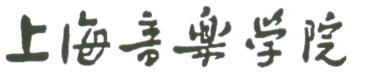 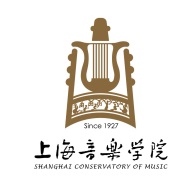 学位人学号类别类别博□ / 硕□博□ / 硕□博□ / 硕□届别导师(含论文导师)所属学科专业所属学科专业研究方向研究方向研究方向学位论文题目学位论文题目学位论文题目答辩时间答辩时间答辩地点答辩地点答辩地点答辩地点论文修改内容（可附页或附整篇论文，请详细说明修改内容）：年    月    日论文修改内容（可附页或附整篇论文，请详细说明修改内容）：年    月    日论文修改内容（可附页或附整篇论文，请详细说明修改内容）：年    月    日论文修改内容（可附页或附整篇论文，请详细说明修改内容）：年    月    日论文修改内容（可附页或附整篇论文，请详细说明修改内容）：年    月    日论文修改内容（可附页或附整篇论文，请详细说明修改内容）：年    月    日论文修改内容（可附页或附整篇论文，请详细说明修改内容）：年    月    日论文修改内容（可附页或附整篇论文，请详细说明修改内容）：年    月    日论文修改内容（可附页或附整篇论文，请详细说明修改内容）：年    月    日论文修改内容（可附页或附整篇论文，请详细说明修改内容）：年    月    日论文修改内容（可附页或附整篇论文，请详细说明修改内容）：年    月    日论文修改内容（可附页或附整篇论文，请详细说明修改内容）：年    月    日论文修改内容（可附页或附整篇论文，请详细说明修改内容）：年    月    日论文修改内容（可附页或附整篇论文，请详细说明修改内容）：年    月    日论文修改内容（可附页或附整篇论文，请详细说明修改内容）：年    月    日论文修改内容（可附页或附整篇论文，请详细说明修改内容）：年    月    日论文导师意见（请附纸质版修改认可意见）：□认可         □不认可签名：年    月    日论文导师意见（请附纸质版修改认可意见）：□认可         □不认可签名：年    月    日论文导师意见（请附纸质版修改认可意见）：□认可         □不认可签名：年    月    日论文导师意见（请附纸质版修改认可意见）：□认可         □不认可签名：年    月    日论文导师意见（请附纸质版修改认可意见）：□认可         □不认可签名：年    月    日论文导师意见（请附纸质版修改认可意见）：□认可         □不认可签名：年    月    日论文导师意见（请附纸质版修改认可意见）：□认可         □不认可签名：年    月    日论文导师意见（请附纸质版修改认可意见）：□认可         □不认可签名：年    月    日论文导师意见（请附纸质版修改认可意见）：□认可         □不认可签名：年    月    日论文导师意见（请附纸质版修改认可意见）：□认可         □不认可签名：年    月    日论文导师意见（请附纸质版修改认可意见）：□认可         □不认可签名：年    月    日论文导师意见（请附纸质版修改认可意见）：□认可         □不认可签名：年    月    日论文导师意见（请附纸质版修改认可意见）：□认可         □不认可签名：年    月    日论文导师意见（请附纸质版修改认可意见）：□认可         □不认可签名：年    月    日论文导师意见（请附纸质版修改认可意见）：□认可         □不认可签名：年    月    日论文导师意见（请附纸质版修改认可意见）：□认可         □不认可签名：年    月    日答辩委员会意见：□认可         □不认可签名：年    月    日答辩委员会意见：□认可         □不认可签名：年    月    日答辩委员会意见：□认可         □不认可签名：年    月    日答辩委员会意见：□认可         □不认可签名：年    月    日答辩委员会意见：□认可         □不认可签名：年    月    日答辩委员会意见：□认可         □不认可签名：年    月    日答辩委员会意见：□认可         □不认可签名：年    月    日答辩委员会意见：□认可         □不认可签名：年    月    日答辩委员会意见：□认可         □不认可签名：年    月    日答辩委员会意见：□认可         □不认可签名：年    月    日答辩委员会意见：□认可         □不认可签名：年    月    日答辩委员会意见：□认可         □不认可签名：年    月    日答辩委员会意见：□认可         □不认可签名：年    月    日答辩委员会意见：□认可         □不认可签名：年    月    日答辩委员会意见：□认可         □不认可签名：年    月    日答辩委员会意见：□认可         □不认可签名：年    月    日论文导师意见：论文导师意见：论文导师意见：论文导师意见：论文导师意见：论文导师意见：论文导师意见：论文导师意见：论文导师意见：论文导师意见：论文导师意见：论文导师意见：论文导师意见：论文导师意见：论文导师意见：论文导师意见：答辩委员会意见：